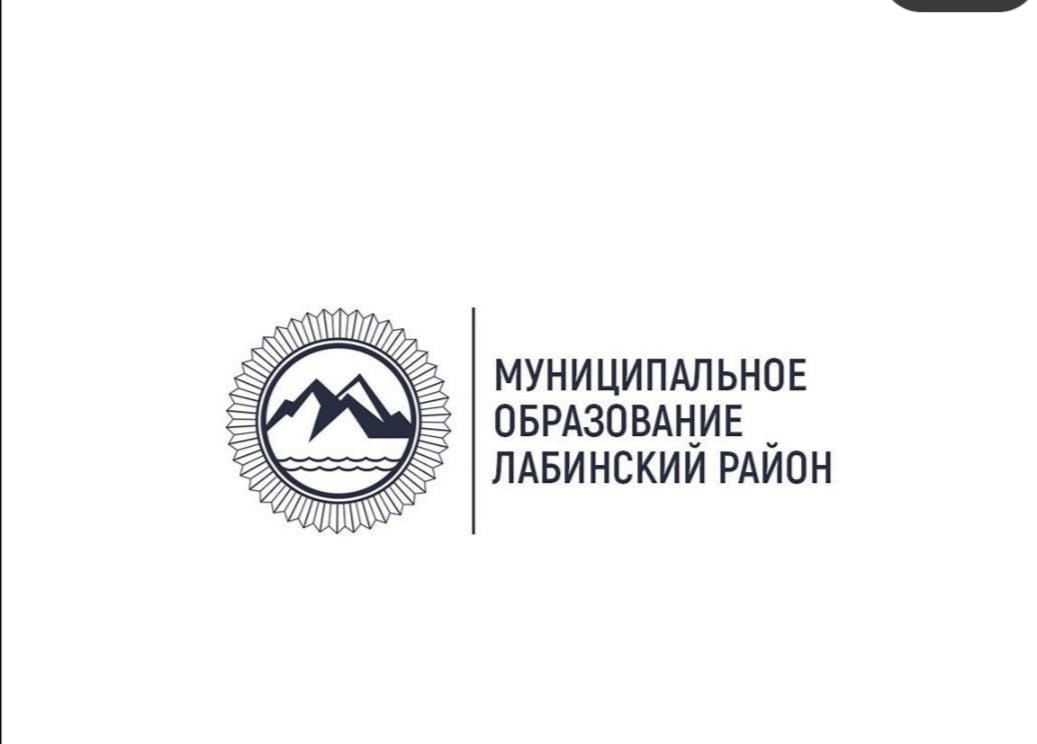 Молодежный общественный советпри территориальной избирательной комиссии ЛабинскаяПредседатель: Соколова Надежда ПетровнаКонтактный номер: 8-918-249-34-49Адрес электронной почты: sokoliha3@gmail.com